Publicado en Madrid el 03/08/2017 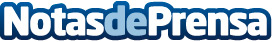 Un 23% de las empresas obligadas a adaptarse al SII reconoce desconocer la nueva normativaPHC Software ha desarrollado este estudio para conocer en profundidad el proceso de transformación digital que están experimentando las empresas españolas. El estudio incluye un apartado sobre la adaptación de las empresas al sistema SII también conocido como IVA onlineDatos de contacto:Silvana657690565Nota de prensa publicada en: https://www.notasdeprensa.es/un-23-de-las-empresas-obligadas-a-adaptarse-al Categorias: E-Commerce Software Recursos humanos Digital http://www.notasdeprensa.es